Your recent request for information is replicated below, together with our response.How many officers within Road Policing scotland wide from the rank of constable to chief superintendent are currently trained to wear an FFP3 mask.548 – Please note these figures are as of the 1st of May 2023.How many of these officers training is still in date to be deployed with an FFP3 mask. Whilst there are suggested timescales within our guidance for the refitting of face masks, the training itself does not expire.  Therefore the number of officers who can still be deployed is the same as above, namely 548.How many officers in Police Scotland as a whole are currently restricted in terms of incidents they can attend or marked as non-deployable due to being unable to shave and what is the reason ie, medical or religious.This information is not specifically recorded within our HR system and as such, in terms of Section 17 of the Freedom of Information (Scotland) Act 2002, this represents a notice that the information requested is not held by Police Scotland.  Whilst it is likely possible for these statistics to be manually compiled, there is not a requirement under the Act for new information to be created.You can request a review of this response within the next 40 working days by email or by letter (Information Management - FOI, Police Scotland, Clyde Gateway, 2 French Street, Dalmarnock, G40 4EH).  Requests must include the reason for your dissatisfaction.If you remain dissatisfied following our review response, you can appeal to the Office of the Scottish Information Commissioner (OSIC) within 6 months - online, by email or by letter (OSIC, Kinburn Castle, Doubledykes Road, St Andrews, KY16 9DS).Following an OSIC appeal, you can appeal to the Court of Session on a point of law only. This response will be added to our Disclosure Log in seven days' time.Every effort has been taken to ensure our response is as accessible as possible. If you require this response to be provided in an alternative format, please let us know.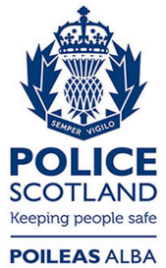 Freedom of Information ResponseOur reference:  FOI 23-1112Responded to:  16th May 2023